Search Strategy	(((((((((((((((((((((((((resistance training[Title/Abstract]) OR (power training[Title/Abstract])) OR (high-speed resistance training[Title/Abstract])) OR (high-velocity resistance training[Title/Abstract])) OR (power-oriented resistance training[Title/Abstract])) AND (peak power[Title/Abstract])) OR (muscle performance[Title/Abstract])) OR (neuromuscular performance[Title/Abstract])) OR (maximum strength[Title/Abstract])) OR (muscle strength[Title/Abstract])) OR (one-repetition maximum[Title/Abstract])) OR (one repetition maximum[Title/Abstract])) OR (hypertrophy[Title/Abstract])) OR (muscle hypertrophy[Title/Abstract])) OR (muscle power[Title/Abstract])) OR (velocity[Title/Abstract])) OR (sprint[Title/Abstract])) OR (jump[Title/Abstract])) OR (vertical jump[Title/Abstract])) OR (horizontal jump[Title/Abstract])) OR (squat jump[Title/Abstract])) OR (squat-jump[Title/Abstract])) OR (countermovement jump[Title/Abstract])) OR (power output[Title/Abstract])) OR (average power[Title/Abstract])) OR (maximal power[Title/Abstract])Filters applied in PubMed database: “Full text”, “Randomized Controlled Trial”, “English”, “Aged: 65+ years”, “Middle Aged: 45 - 64 years”. The Pubmed search results are presented in Figure S5.Table S1: Summary of the results of the included studies assessing leg press exercise.LI: low-intensity group; MI: moderate-intensity group; HI: high-intensity group; 1RM: one-repetition maximum; SD: Standard deviation; (SE): Standard error.  Table S2: Summary of the results of the included studies assessing knee extension exercise.LI: low-intensity group; MI: moderate-intensity group; HI: high-intensity group; 1RM: one-repetition maximum; SD: Standard deviation; (SE): Standard Error.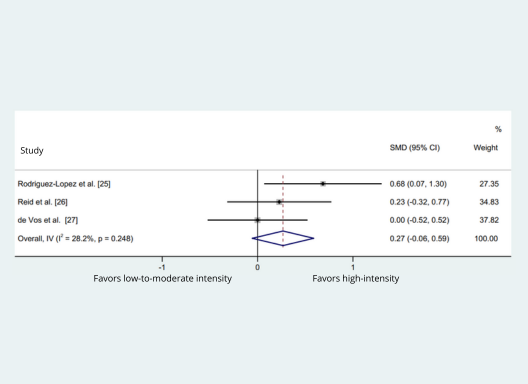 Figure S1: Forest plot comparing the effects of low- to moderate-intensity (40-50% 1RM) and high-intensity  1RM) power training in maximum strength gains of leg press exercise. The squares and error bars signify the SMDs and 95% CI values; the diamonds represent the pooled estimates of random effects meta-analyses. SMDs = standardized mean differences; CI = confidence interval.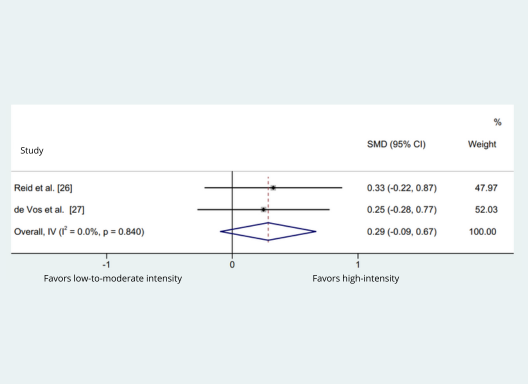 Figure S2: Forest plot comparing the effects of low- to moderate-intensity (40-50% 1RM) and high-intensity  power training in maximum strength gains of knee extension exercise. The squares and error bars signify the SMDs and 95% CI values; the diamonds represent the pooled estimates of random effects meta-analyses. SMDs = standardized mean differences; CI = confidence interval.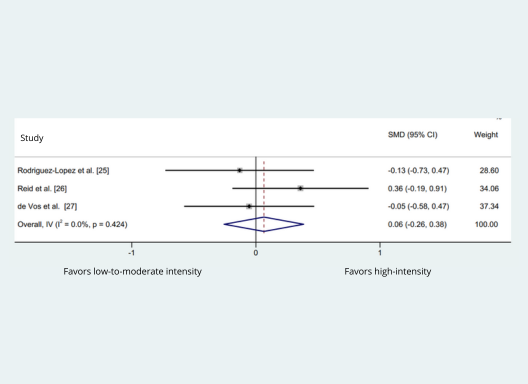 Figure S3: Forest plot comparing the effects of low- to moderate-intensity (40-50% 1RM) and high-intensity  power training in power output gains of leg press exercise. The squares and error bars signify the SMDs and 95% CI values; the diamonds represent the pooled estimates of random effects meta-analyses. SMDs = standardized mean differences; CI = confidence interval.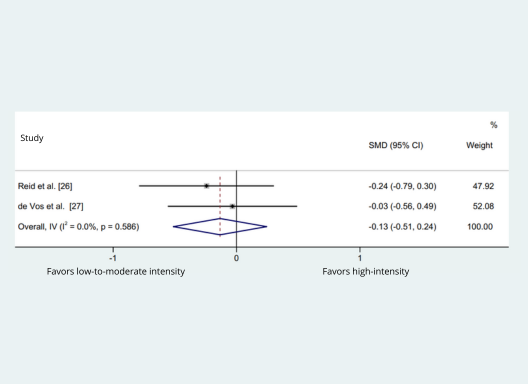 Figure S4: Forest plot comparing the effects of low- to moderate-intensity (40-50% 1RM) and high-intensity  power training in power output gains of knee extension exercise. The squares and error bars signify the SMDs and 95% CI values; the diamonds represent the pooled estimates of random effects meta-analyses. SMDs = standardized mean differences; CI = confidence interval.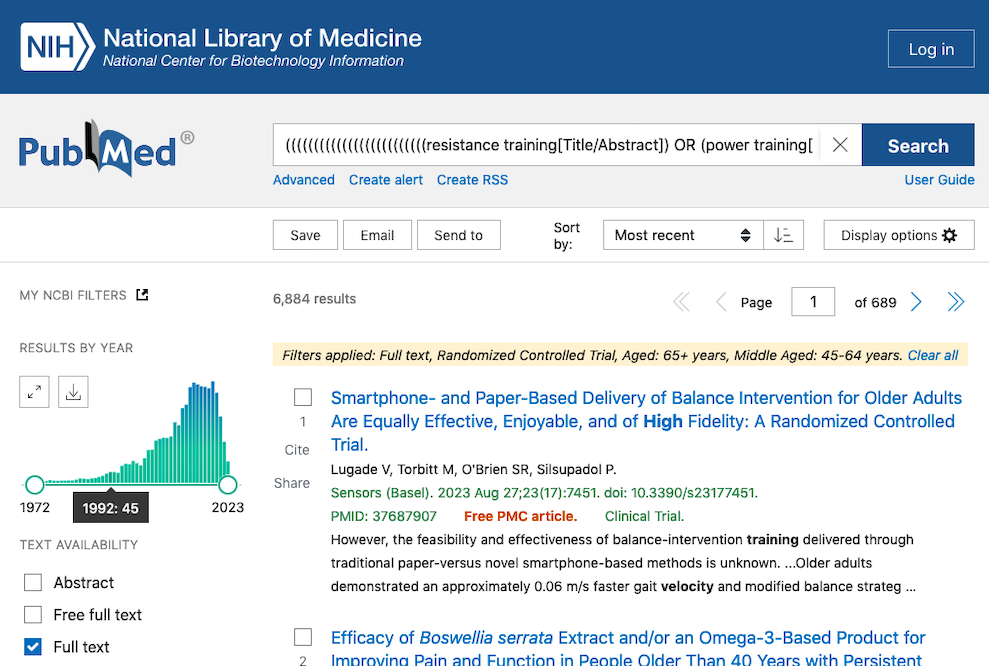 Figure S5: “Print screen” of the Pubmed search results.StudyGroup1RMPreMean ± SD1RMPostMean ± SD1RMTime effectPowerPreMean ± SDPowerPostMean ± SDPowerTime effectReid et al. [26]LI882 ± 258 N13.3 ± 4% (SE)p < 0.001273 ± 131 W32.9 ± 13% (SE)p < 0.01Reid et al. [26]HI940 ± 344 N19.2 ± 4% (SE)p < 0.0001282 ± 153 W41.6 ± 12% (SE)p < 0.01Rodriguez-Lopez et al. [25]LI71.2 ± 20.8 kg11.7 ± 7.6%164 ± 81 W66 ± 70%Rodriguez-Lopez et al. [25]HI70.7 ± 22.4 kg16.8 ± 7.3%189 ± 97 W57 ± 67%de Vos et al. [27]LI1057 ± 395 N1203 ± 48 Np < 0.0001611 ± 219 W662 ± 291 Wp < 0.0001de Vos et al. [27]MI1121 ± 363 N1290 ± 505 Np < 0.0001671 ± 246 W756 ± 306 Wp < 0.0001de Vos et al. [27]HI1190 ± 432 N1359 ± 548 Np < 0.0001668 ± 259 W737 ± 312 Wp < 0.0001StudiesGroups1RMPreMean ± SD1RMPostMean ± SD1RMTime effectPowerPreMean ± SDPowerPostMean ± SDPowerTime effectReid et al. [26]LI58.1 ± 24 N20.3 ± 5 % (SE)p < 0.0161.6 ± 28 W27.1 ± 8% (SE)p < 0.01Reid et al. [26]HI65.7 ± 25 N 22.4 ± 7 % (SE)p < 0.0176.7 ± 38 W27.6 ± 12% (SE)p < 0.05de Vos et al. [27]LI124 ± 46 Nm143 ± 62 Nmp < 0.0001264 ± 118 W294 ± 143 Wp < 0.0001de Vos et al. [27]MI139 ± 45 Nm169 ± 62 Nmp < 0.0001302 ± 123 W349 ± 168 Wp < 0.0001de Vos et al. [27]HI141 ± 53 Nm177 ± 77 Nmp < 0.0001290 ± 128 W332 ± 162 Wp < 0.0001